BABU.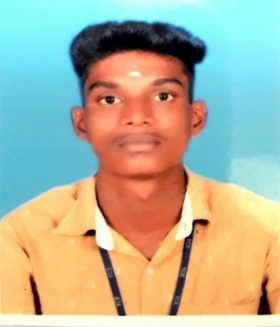 Email-id : babu.383180@2freemail.com CAREER OBJECTIVE:To create a position for myself in the competitive corporate world and to contribute & achieve the goals both professional and personal level.QUALIFICATION SUMMARY:An enthusiastic fresher with highly motivated and leadership skills .Expert in implementation of each step of project.Eager to learn new technologies and methodologies.Always having willingness to innovate the new things.ACADEMIC CHRONICLE:AREA OF INTEREST:Electrical MachinesPower ElectronicsEmbedded SystemsCERTIFICATIONS:PRIZES AWARDED:IMPLANT TRAINING:Inplant training at “TAMILNADU GENERATION AND DISTRIBUTION COPORATION”Gobi.WORKHOP:Participated in workshop on topic “AUTOTRONICS”.Participated in workshop on topic “ADVANCED PLC and ITS APPLICATIONS”.Participated in Entrepreneur awareness camp “E-CELL LEADERS”.PROJECT DONE:Done a mini project on “AUTOMATIC STREET LIGHT CONTROL” in the year 2015.Done a mini project on “ LINE FOLLOWER ROBOT USING ARDUINO” in the year 2016.Done a project on “SPORTS MAN HEALTH CARE MONITORING” in the year2018.PARTICIPATIONS:Participated in paper presentation on topic “GARPHENE TECHNOLOGY”.Presented idea on “I-TALK 2015”.Participated in technical and non-technical events.WORK EXPERIENCE:1 year Electrical maintenanceOn Amaya foods Marico limited Coimbatore. Radio network L1 training in “ALPHA ASSOCIATES”.5S -system4M system SOFTWARE EXPOSURE:Programming language: c ,basis of c++ Operating system: windows 7,8.1 &10PERSONAL SKILLS:leadership qualityGood communicator and a quick leaner  Positive attitude and determinedPERSONAL PROFILE:Date of birth	:19-07-1997Linguistic fluency	: Tamil, English ,basic hindi.Hobbies	:Singing, Internet Surfing,cooking.DECLARATION:I here by declare that all the details furnished above are true to the best of my knowledge and I will solely responsible for any discrepancy found in themCOURSEINSTITUTIONBOARD/UNIVERSITYMONTH&YEAR OFPASSINGPERCENTAGEB.E(EEE)Tamil Nadu College of Engineering Coimbatore.AnnaUniversityApril 201878%HSCGovermentHr.sec,SchoolV.Kalathur.State BoardMarch 201470%SSLCGovermentHr.sec,SchoolV.Kalathur.State BoardMarch 201284%S.NOINSTITUTIONEVENTPRIZE1.SNS college of engineeringCircuit debugging1st prize2.SKCET-(pragyan)Circuitrix2nd prize3.PSG institute of technologyCricbuzz2nd prize4.Info institute of technologyTech connection3rd prize5.Govt college of technologyTech archer3rd prize6.Info institute of technologyForensic1st prize7.Govt college of technologyBe the builder2nd prize8.Info institute of technologySolve&go1st prize9.Tamilnadu college of engg..Short film2nd prize